 ΔΕΛΤΙΟ ΤΥΠΟΥΗ ΔΑΟΚ ΠΕ Μεσσηνίας ανακοινώνει  ότι:Tη Δευτέρα  21/9/2020 θα πραγματοποιηθεί ψεκασμός Δακοκτονίας στις παρακάτω τοπικές κοινότητες:Λυκοτράφου, Μάδενας, Βλάση, Κουρτακίου, Τρικόρφου, Στέρνας Βελίκας, Πιλαλίστρας,Σπιταλίου, Πανιπερίου, Αδριανής, Αρσινόης, Φαλάνθης, Χωματάδας, Κουκουνάρας, Χανδρινού, Πύλας, Δεσύλλα, Παραπουγκίου, Διαβολιτσίου, Εξωχωρίου, Σταυροπηγίου, Λαϊίκων, Σπεχογείας και Καλαμάτας (στις περιοχές Αγ. Πάντες, Κουτιβαίικα, άνοδος Περιβολακίων, κόμβο Σπάρτης ως Μενινά, Μενινά Καλλιθέα) και την Τρίτη 22/9/2020 Καλαμάτας (στις περιοχές κόμβος Σπάρτης ως Κάστρο, από Κάστρο ως στρατόπεδο, εκατέρωθεν Λακωνικής, Πειραματικό, Φανούρι).  Παρακαλούνται οι παραγωγοί να παρακολουθούν τους ψεκασμούς στους ελαιώνες τους και όσοι  έχουν κτήματα περιφραγμένα να τα ανοίξουν.  Υπενθυμίζουμε στους βιοκαλλιεργητές να επισημάνουν τα κτήματά τους περιμετρικά ώστε να είναι διακριτά κατά τον ψεκασμό.Από το γραφείο δακοκτονίας                 	                                  ΕΛΛΗΝΙΚΗ ΔΗΜΟΚΡΑΤΙΑ                                  ΠΕΡΙΦΕΡΕΙΑ ΠΕΛΟΠΟΝΝΗΣΟΥ                                   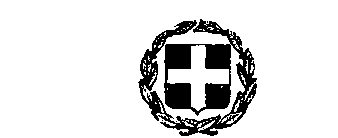 ΠΕΡΙΦΕΡΕΙΑΚΗ ΕΝΟΤΗΤΑ ΜΕΣΣΗΝΙΑΣ                   ΓΕΝΙΚΗ Δ/ΝΣΗ  ΑΓΡΟΤ. ΟΙΚΟΝΟΜΙΑΣ& ΚΤΗΝΙΑΤΡΙΚΗΣ    Π.Ε. ΜΕΣΣΗΝΙΑΣ                                                                                           ΤΜΗΜΑ ΠΟΙΟΤΙΚΟΥ Κ΄ΦΥΤ/ΚΟΥ ΕΛΕΓΧΟΥ                                     ΤΑΧ. Δ/ΝΣΗ:ΔΙΟΙΚΗΤΗΡΙΟ-ΚΑΛΑΜΑΤΑΤΑΧ.ΚΩΔ.24131                                                                         ΠΛΗΡ: Ανδ. Κρασσακόπουλος, Δήμ. Δημητρούλια-Ειρ. Καρυώτη                                                       ΤΗΛ:2721361206FAX:2721093088e-mail:akrassakopoulos@pe-messinias.gr                      Καλαμάτα  18-09-2020ΠΡΟΣMME